San José de Cúcuta, ____ de _______ de 20____IngenieraYESENIA RESTREPO CHAUSTREDirectora Plan de Estudios Ingeniería ElectromecánicaUFPSCiudadCordial Saludo,Yo, ______________________________________ con documento de identificación N°__________________ de _________________ y código________________ del programa de ingeniería electromecánica, solicito Atentamente a usted, la carta de presentación.Firma:			___________________________________________________Correo electrónico:	___________________________________________________Teléfono:		___________________________________________________Nombre de la empresaNIT de la empresaRepresentante Legal de la empresaCargoNumero de recibo de pagoTipo de actividad que va a realizar:Pasantía              Proyecto Dirigido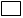 Tipo de actividad que va a realizar:Pasantía              Proyecto DirigidoTipo de actividad que va a realizar:Pasantía              Proyecto DirigidoEn la actualidad existe convenio entre la empresa y la U.F.P.SSí     	No     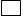 En la actualidad existe convenio entre la empresa y la U.F.P.SSí     	No     En la actualidad existe convenio entre la empresa y la U.F.P.SSí     	No     Requisitos:(  ) Original de pago en tesorería (carta de presentación)IE. Msc. YESENIA RESTREPO CHAUSTRECoordinadora Plan de Estudios Ingeniería ElectromecánicaIngelectromecanica@ufps.edu.co5776655 Ext. 178